Perechen-lekarstv.-preparatov-dlya-bolnykh-gemofiliey.pdfЭто документ с сайта chlgvv.ru3 из 4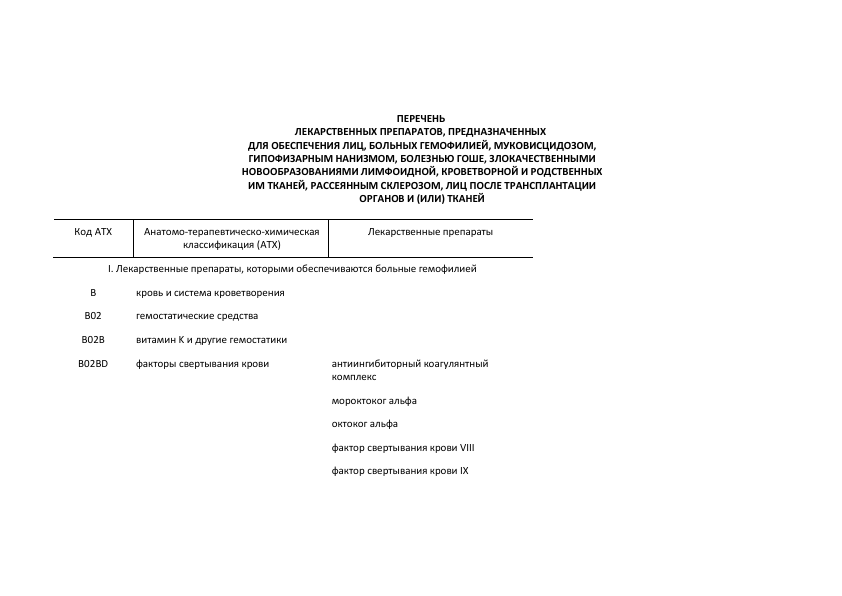 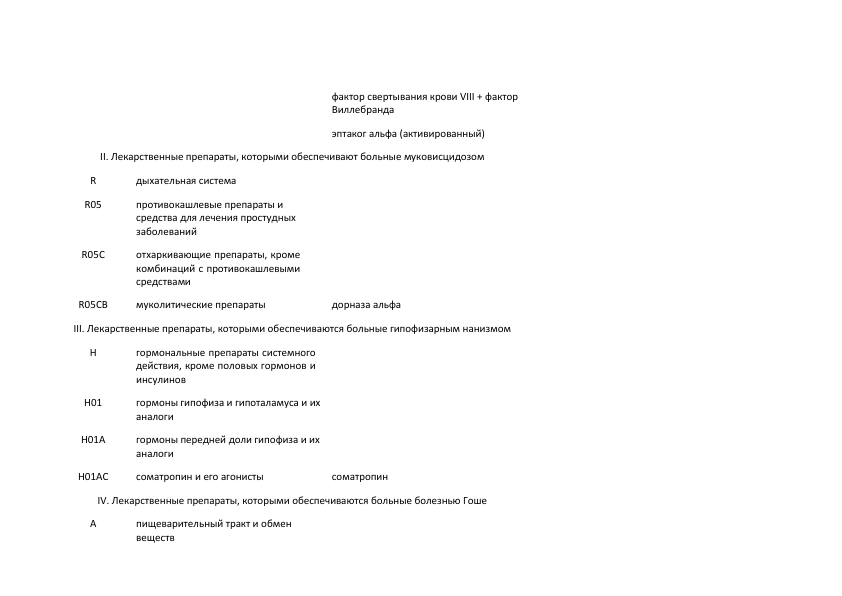 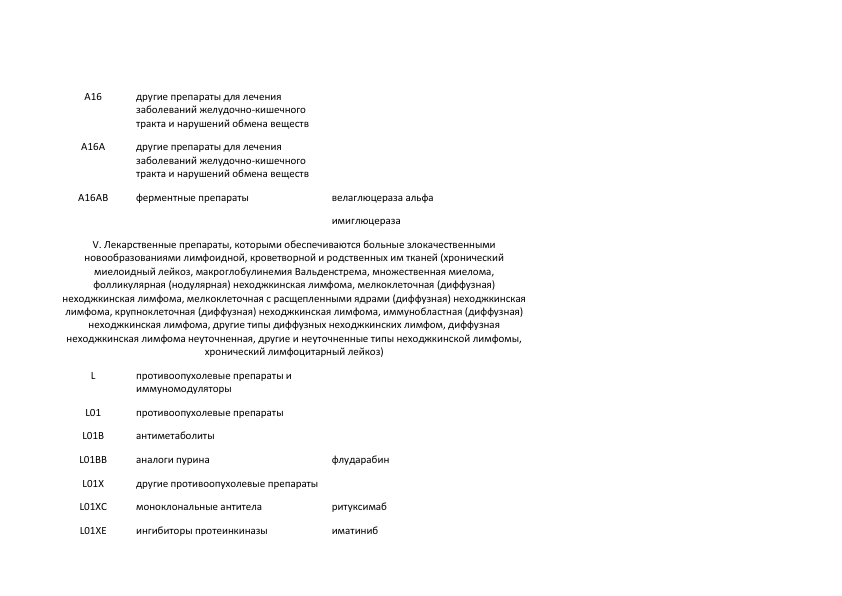 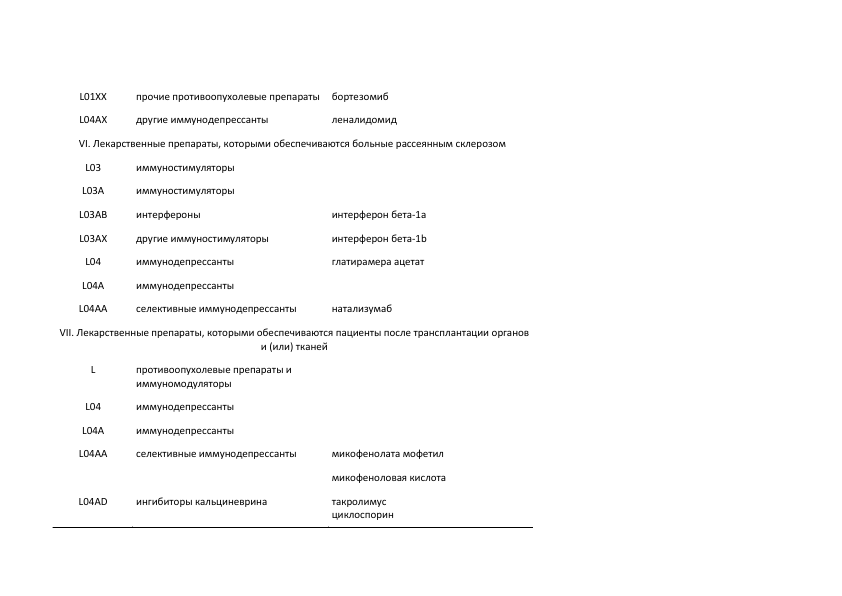 Perechen-lekarstv.-preparatov-dlya-bolnykh-gemofiliey.pdfЭто документ с сайта chlgvv.ru1 из 4